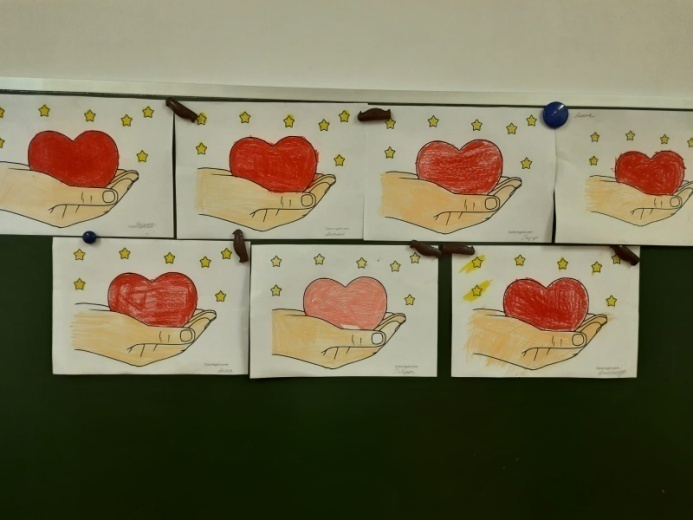 	В Международный день пожилых людей  все внимание обращено к людям старшего поколения: бабушкам и дедушкам, возрастным соседям по дому и старшим коллегам по работе.	1 октября 2022 года  Ученическим советом «Школьная страна» было проведено внеклассное мероприятие «День добра и  уважения».	Цель события: ознакомление  обучающихся с праздником, воспитание уважительного отношения к людям старшего поколения. 	Для этого  ребята подготовили и подарили сотрудникам школы интерната рисунки, вложив в них свою любовь, доброту, желание сделать приятное.Можно с гордостью констатировать, что Международный день пожилых людей с каждым годом обретает все большую положительную окраску.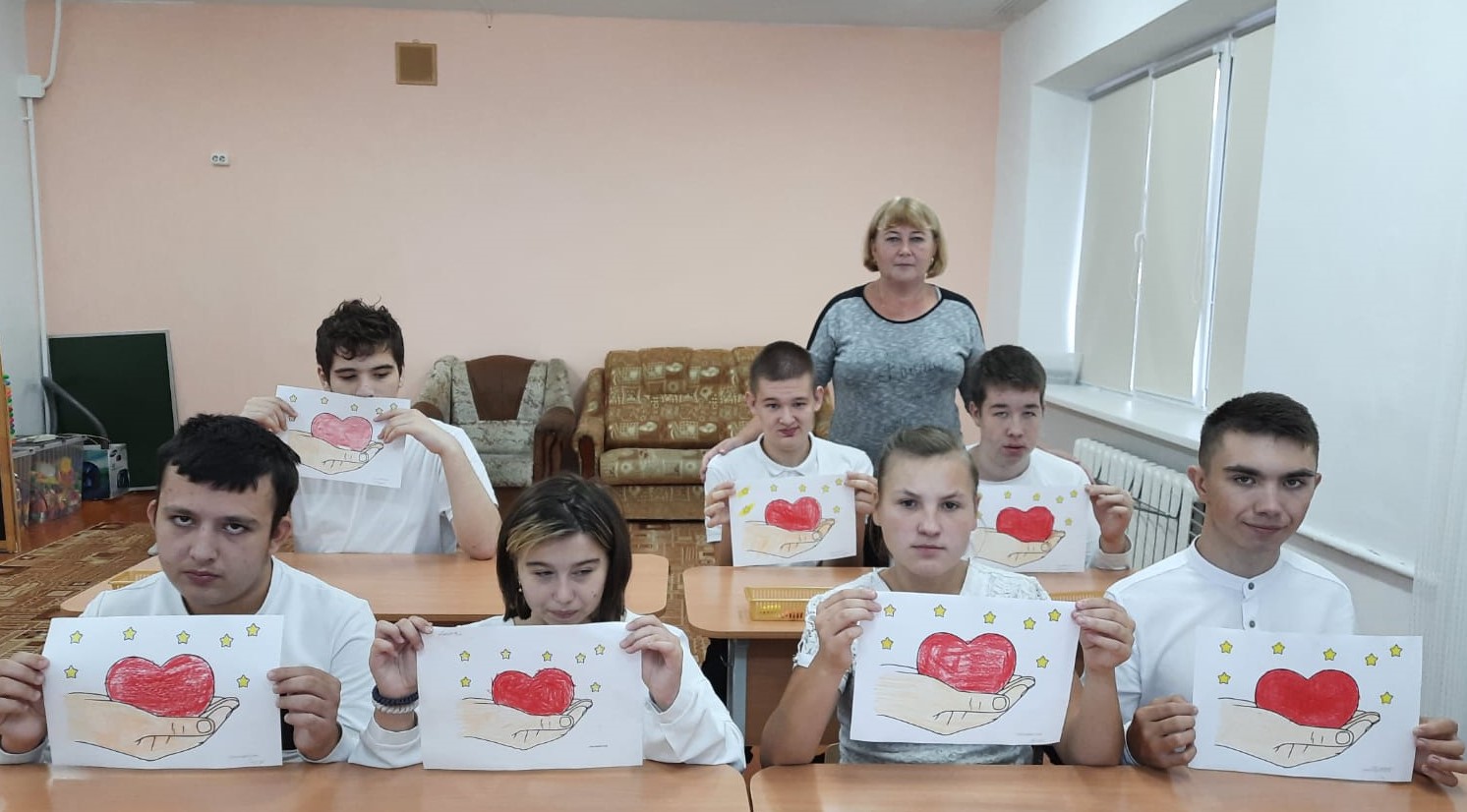 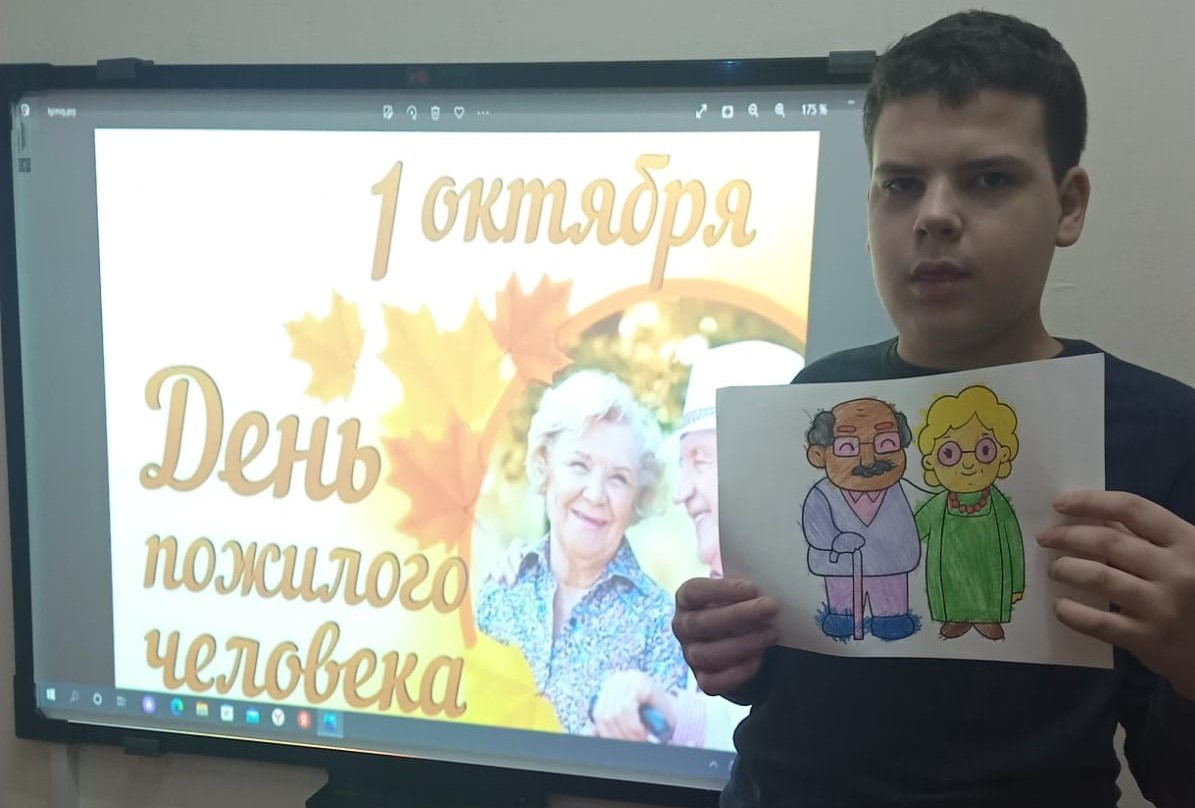 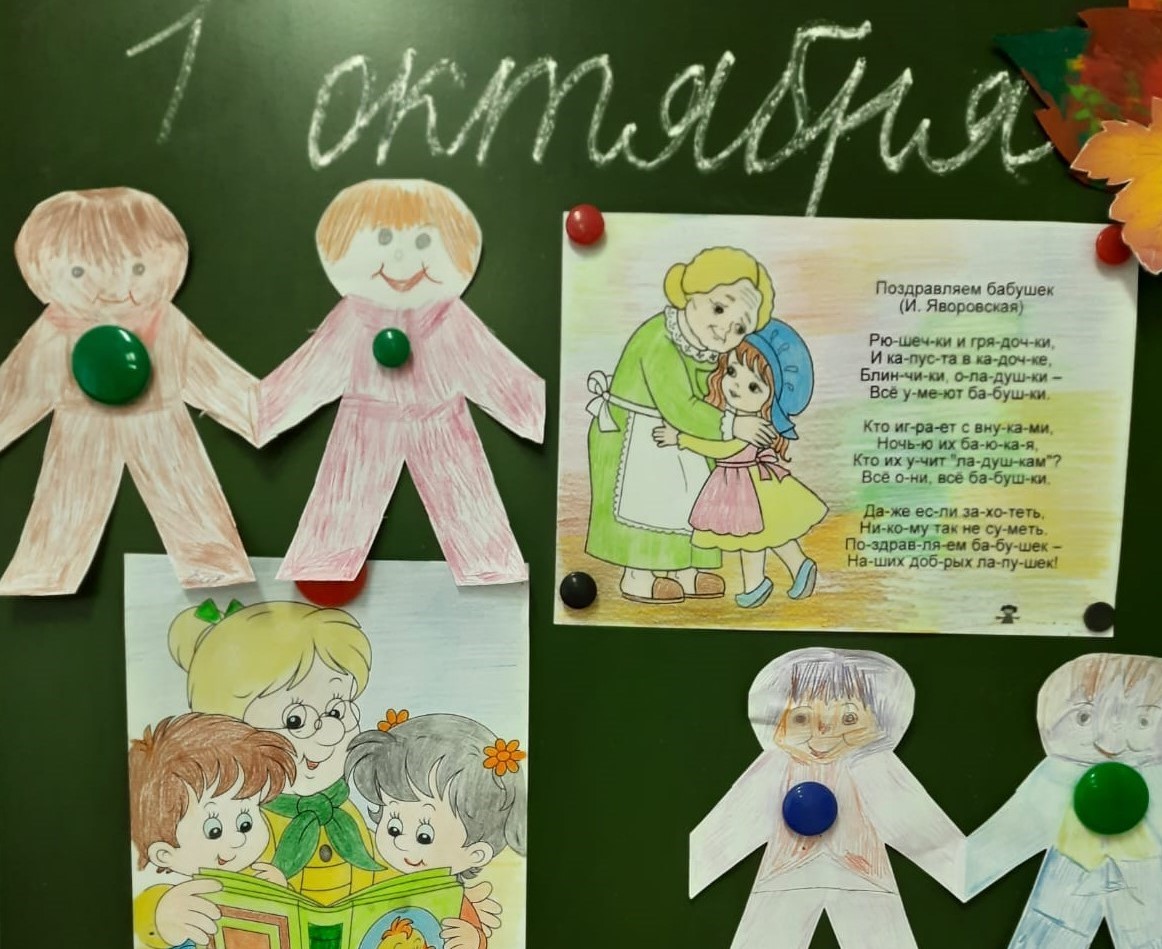 